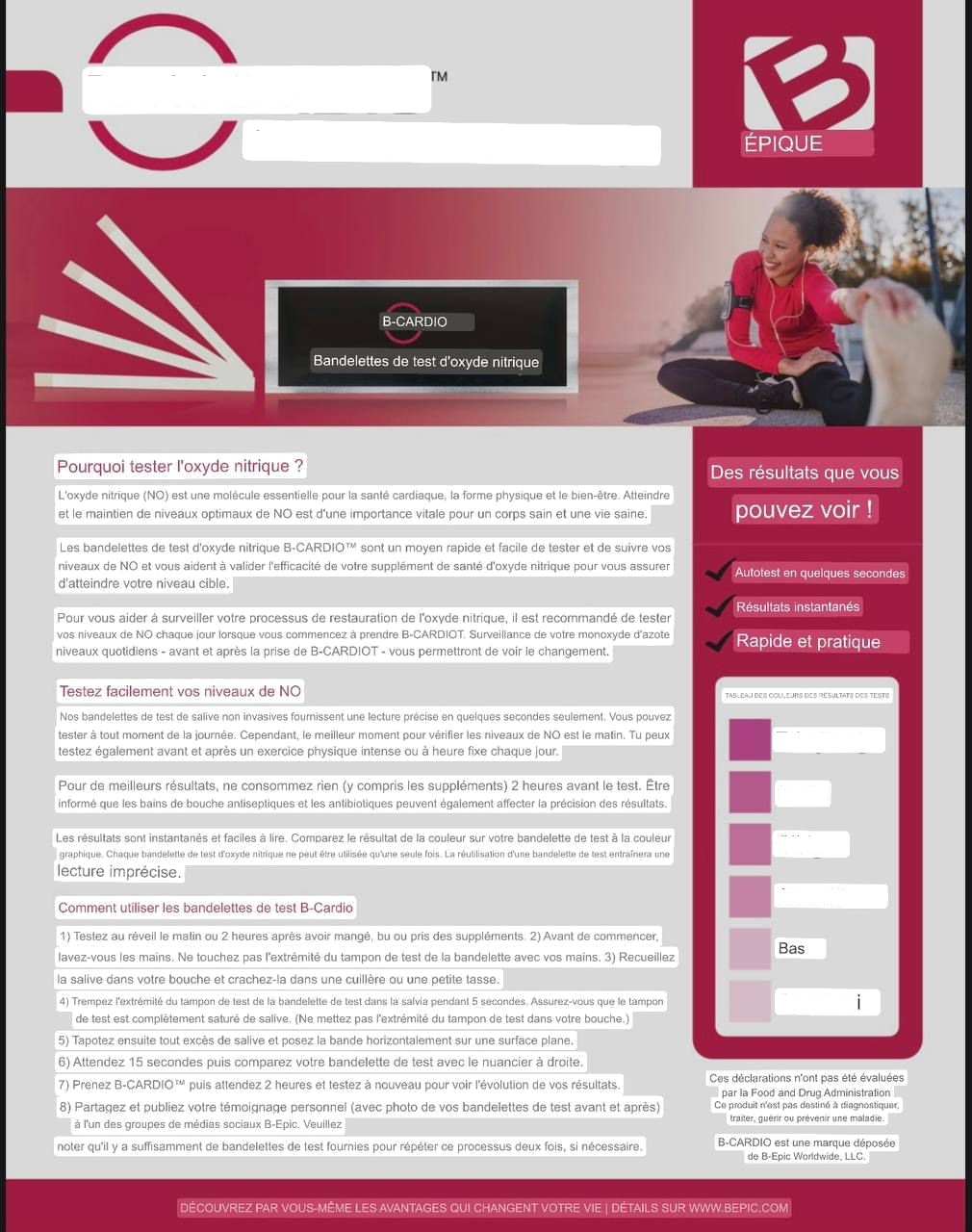 Bandelettesde test d'oxyde nitrique B-CARDIOTrés haut Haute CableAu seuIIAppauvr